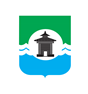 24.04.2024 года № 528РОССИЙСКАЯ ФЕДЕРАЦИЯИРКУТСКАЯ ОБЛАСТЬДУМА БРАТСКОГО РАЙОНАРЕШЕНИЕОб обеспечении детей-сирот и детей, оставшихся без попечения родителей, жилыми помещениями в муниципальном образовании«Братский район» в 2023 годуЗаслушав информацию заместителя начальника межрайонного управления министерства социального развития, опеки и попечительства Иркутской области № 7 – начальника отдела опеки и попечительства граждан по Братскому району Ульяны Константиновны Шитовой об обеспечении детей-сирот и детей, оставшихся без попечения родителей, жилыми помещениями в муниципальном образовании «Братский район» в 2023 году, руководствуясь статьями 30, 46 Устава муниципального образования «Братский район»,  Дума Братского районаРЕШИЛА:1. Информацию заместителя начальника межрайонного управления министерства социального развития, опеки и попечительства Иркутской области № 7 – начальника отдела опеки и попечительства граждан по Братскому району Ульяны Константиновны Шитовой об обеспечении детей-сирот и детей, оставшихся без попечения родителей, жилыми помещениями в муниципальном образовании «Братский район» в 2023 году принять к сведению (прилагается).2. Настоящее решение разместить на официальном сайте муниципального образования «Братский район» - www.bratsk-raion.ru.Председатель Думы Братского района					                   С.В. КоротченкоПриложение к решению Думы Братского районаот 24.04.2024 года № 528Об обеспечении детей-сирот и детей, оставшихся без попечения родителей, жилыми помещениями в муниципальном образовании«Братский район» в 2023 годуОтдел опеки и попечительства граждан по Братскому району Межрайонного управления № 7 (далее отдел опеки) сообщает.Согласно Закону № 164-ОЗ Иркутской области от 28 декабря 2012 года «О порядке обеспечения детей-сирот и детей, оставшихся без попечения родителей, лиц из числа детей-сирот и детей, оставшихся без попечения родителей, жилыми помещениями в Иркутской области» (далее 164-ОЗ), полномочия ведения списка нуждающихся в обеспечении жилыми помещениями возложены на органы опеки и попечительства граждан с 28.12.2012 года.Формирование, ведение, включение и исключение из списка детей-сирот и детей, оставшихся без попечения родителей (далее дети-сироты), лиц из числа детей-сирот и детей, оставшихся без попечения родителей, которые относились к категории детей-сирот и детей, оставшихся без попечения родителей (далее лица из их числа), лиц из числа детей-сирот и детей, оставшихся без попечения родителей, и достигли возраста 23 лет, которые подлежат обеспечению жилыми помещениями специализированного жилищного фонда Иркутской области, (далее - список) по муниципальному образованию «Братский район» осуществляется в соответствии со ст. 4 164-ОЗ и Постановлением Правительства РФ от 04.04.2019 года № 397 
«О формировании списка детей-сирот и детей, оставшихся без попечения родителей, лиц из числа детей-сирот и детей, оставшихся без попечения родителей, лиц, которые относились к категории детей-сирот и детей, оставшихся без попечения родителей, лиц из числа детей-сирот и детей, оставшихся без попечения родителей, и достигли возраста 23 лет, которые подлежат обеспечению жилыми помещениями, исключении детей-сирот и детей, оставшихся без попечения родителей, лиц из числа детей-сирот и детей, оставшихся без попечения родителей, из списка в субъекте Российской Федерации по прежнему месту жительства и включении их в список в субъекте Российской Федерации по новому месту жительства» (далее 397-пп).Согласно вышеуказанным нормативным актам в список включаются дети-сироты, достигшие 14-летнего возраста. Законные представители в течение 3 месяцев после достижения детям-сиротам 14 лет обращаются с заявлением о включении в список в органы опеки по месту жительства или по месту пребывания ребенка. В случае неисполнения законным представителем данного требования, то заявление подает орган опеки по месту нахождения ребенка. После включения детей-сирот в список, хронологическая последовательность (далее очередь) им еще не присваивается. В соответствии с ст. 8 Федерального Закона от 21 декабря 1996 года №159-ФЗ «О дополнительных гарантиях по социальной поддержке детей-сирот и детей, оставшихся без попечения родителей» (далее 159-ФЗ) детям-сиротам, лицам из их числа, которые не являются нанимателями жилых помещений по договорам социального найма или членами семьи нанимателя жилого помещения по договору социального найма либо собственниками жилых помещений, а также детям-сиротам, лицам из их числа, которые являются нанимателями жилых помещений по договорам социального найма или членами семьи нанимателя жилого помещения по договору социального найма либо собственниками жилых помещений, в случае, если их проживание в ранее занимаемых жилых помещениях признается невозможным, органом исполнительной власти субъекта Российской Федерации, на территории которого находится место жительства указанных лиц, в порядке, установленном законодательством этого субъекта Российской Федерации, однократно предоставляются благоустроенные жилые помещения специализированного жилищного фонда по договорам найма специализированных жилых помещений.Жилые помещения предоставляются лицам из числа детей-сирот, по их заявлению в письменной форме по достижении ими возраста 18 лет, а также
в случае приобретения ими полной дееспособности до достижения совершеннолетия.Таким образом номер очереди присваивается лицам из числа детей-сирот, только после достижения ими 18 леи и обращения в органы опеки 
по месту включения в список с заявлением о предоставлении жилого помещения. Очередь формируется единая по Иркутской области, а не по отдельному муниципальному образованию, что вводит в заблуждение лиц из числа детей-сирот, которые были включены в список до 01.01.2013 года. До 01.01.2013 года ведением списка занимались органы местного самоуправления и сразу присваивали номер очереди на получение жилого помещения по договору социального найма (до введения 164-ОЗ) и не были обеспечены такими жилыми помещениями.Согласно ст. 5 164-ОЗ обеспечением по договорам найма специализированных жилых помещений лицам из числа детей-сирот занимается Министерство имущественных отношений Иркутской области, с учетом мониторинга и прогнозирования состояния рынка объектов жилищного фонда и жилищного строительства в Иркутской области и получаемой от органов местного самоуправления информации об условиях для жилищного строительства на территории соответствующего муниципального образования Иркутской области.Жилые помещения специализированного фонда Иркутской области предоставляются лицам из числа детей-сирот сроком на 5 лет, по истечении которого на основании решения органов социальной защиты, уполномоченных определить находится ли гражданин в рудной жизненной ситуации или нет, у данных граждан появляется возможность продлить договор специализированного найма на 5 лет или заключить договор социального найма, с возможностью последующей приватизацией полученного жилого помещения. Динамика ведения списка за последние три года.На 01.01.2021 года в списке по МО «Братский район» (далее список) состояло 468 граждан (от 14 лет). Из них достигли возраста 18 лет 333 гражданина.  За 2021 год исключены из списка 59 гражданина, из них:- 26 в связи с утратой оснований (приобретение в собственность жилых помещений. Из них в связи с получением социальной выплаты 7). - 29 по причине предоставления жилых помещений специализированного жилищного фонда Иркутской области (17 в г. Братске, 3 г. Зима, 2 г. Иркутск, 2 г. Усть-Илимск, 1 г. Шелехово, 1 г. Саянск, 1 г. Свирск, 1 г. Ангарск, 1 р.п Чунский); - 1 по причине смерти;- 3 в связи с включением в список в другом субъекте РФ (1 Саратовская область, 2 Краснодарский край).В 2021 году включены в список 37 детей-сирот (из них по причине установления факта невозможности 14, из них: 10 – площадь жилого помещения менее учетной нормы, 4 – жилое помещение признано непригодным). На 01.01.2022 года в списке по МО «Братский район» (далее список) состояло 459 граждан (от 14 лет). Из них достигли возраста 18 лет 337 гражданина.  За 2022 год исключены из списка 42 граждан, из них:- 25 в связи с утратой оснований (приобретение в собственность жилых помещений. Из них в связи с получением социальной выплаты 10). - 14 по причине предоставления жилых помещений специализированного жилищного фонда Иркутской области (9 в г. Братске, 2 г. Усолье-Сибирское, 2 г. Черемхово, 1 р.п. Залари); - 1 по причине смерти;- 2 в связи с включением в список в другом субъекте РФ (1 Вологодская область, 1 Алтайский край).В 2023 году включены в список 20 детей-сирот (из них по причине установления факта невозможности 10, из них: 6 – площадь жилого помещения менее учетной нормы, 4 – жилое помещение признано непригодным).  На 01.01.2023 года в списке по МО «Братский район» (далее список) состояло 454 гражданина (от 14 лет). Из них достигли возраста 18 лет 342 гражданина.  За 2023 год исключены из списка 50 граждан, из них:- 30 в связи с утратой оснований (приобретение в собственность жилых помещений. Из них в связи с получением социальной выплаты 15). - 14 по причине предоставления жилых помещений специализированного жилищного фонда Иркутской области (9 в г. Братске, 2 г. Черемхово, 1 г. Нижнеудинск, 1 г. Свирск, 1 п. Балаганск); - 5 по причине смерти;- 1 в связи с включением в список в другом субъекте РФ (Рязанская область).В 2023 году включены в список 25 детей-сирот (из них по причине установления факта невозможности 8, из них: 4 – площадь жилого помещения менее учетной нормы, 4 – жилое помещение признано непригодным).  На 01.01.2024 года в списке состоит 423 детей-сирот (от 14 лет). Из них достигли возраста 18 лет 330.  Принимая во внимание сложившуюся ситуацию был издан Указ Губернатора Иркутской области от 30.04.2020 года № 128-уг «Об установлении дополнительной меры социальной поддержки в виде социальной выплаты на приобретение жилого помещения гражданам, которые относились к категории детей-сирот и детей, оставшихся без попечения родителей, лиц из числа детей-сирот и детей, оставшихся без попечения родителей, и достигли возраста 23 лет», а в последствии принят Закон Иркутской области от 21 декабря 2021 года № 135-ОЗ «О дополнительной мере социальной поддержки в Иркутской области лиц из числа детей-сирот и детей, оставшихся без попечения родителей, граждан, которые относились к категории детей-сирот и детей, оставшихся без попечения родителей,         лиц из числа детей-сирот и детей, оставшихся без попечения родителей, и достигли возраста 23 лет, в виде социальной выплаты на приобретение жилого помещения» благодаря которому у лиц из числа детей-сирот появилась возможность самостоятельно приобрести себе жилое помещение на праве собственности. Однако, данная мера хоть и привела к снижению списка, но все равно
на сегодняшний день в Иркутской области состоит в списке 14627 детей-сирот от 14 лет, в очереди на предоставление жилого помещения в Иркутской области состоит 10836 старше 18 лет (50% из которых перешли от органов местного самоуправления, что является дополнительной нагрузкой в вопросе обеспечения жилым помещениями детей-сирот). Это самый большой список на территории Российской Федерации.На сегодняшний день основными причинами не снижения количества детей-сирот в списке являются:  Социальное сиротство - это сложное социальное явление, когда ребенок при живых родителях остается без родительского надзора, а затем 
и попечения, что в большинстве случаев ведет к включению его в список. Однозначно, социальное сиротство — это результат неблагополучия в семье, которое остается незамеченным на раннем этапе, то есть семья попадает 
в поле зрения субъектов профилактики уже находясь длительное время
в трудной жизненной ситуации. Хотелось бы обратить внимание 
на профилактику семейного неблагополучия, социального сиротства первичного звена – а именно, на местах, в поселениях. Это и выявление неблагополучия на ранней стадии, постановка на учет таких семей, организация профилактических мероприятий.  Включение в список в связи с установлением факта невозможности проживания по причине признания жилых помещений непригодными для проживания. Так у граждан есть жилые помещения, но пользоваться ими они не могут. Представители органов местного самоуправления на местах не оказывают заинтересованность в сохранении имеющегося жилищного фонда на территории что ведет к разрушению жилых помещений, мародерству, незаконному пользованию и т.д. Принимая во внимание, что органами местного самоуправления взамен непригодных жилых помещений гражданам не предоставляются жилые помещения, как следствие граждане встают на учет в качестве нуждающихся в жилых помещениях. В целях недопущения двойного обеспечения жилыми помещениями за счет средств областного бюджета детей-сирот и лиц из их числа, хотелось бы обратить внимание на усиление контроля глав поселений на местах за обеспечением сохранности жилых помещений, особенно находящихся по договорам социального найма. Также хотелось бы обратить внимание на проведение в муниципальных жилых помещениях ремонта с целью недопущения признания жилых помещений непригодными.